                                                                    دانشگاه علوم پزشکی و خدمات بهداشتی و درمانی زابل         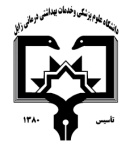                                                                                                     معاونت آموزشی                                                      مرکز مطالعات و توسعه آموزش علوم پزشکی دانشگاه علوم پزشکی                                                                                                                                                      فرم طرح درس روزانه*موارد مدنظر ارزشیابی: حضور فعال در کلاس           سئوالات کلاسی              امتحان میان ترم               پروژه درسی              کنفرانس – ترجمه            فعالیت علمی و گزارش کار           امتحان پایان نیمسال                 سایر*منابع درسی مورد استفاده :- safety ans health engineering by J-Brauer*هدف کلی درس : آشنایی با متون تخصصی به زبان انگلیسی بهداشت حرفه ای*شرح مختصری از درس : (برای هر جلسه تنظیم گردد)  روش های  یادهی-یادگیری می تواند  شامل : سخنرانی ،بحث در گروهای کوچک ،نمایشی ،پرسش و پاسخ ،حل مسئله (pbl)،گردش علمی ،آزمایشگاهی ،یادگیری بر اساس case و غیرهدانشکده:    بهداشت                                                                                                نام مدرس: مریم قلع جهی                                                                                  رتبه علمی:مربینام درس:     بهداشت پرتوها                                         کد درس:   830033                                 نوع درس(تئوری /عملی):    تئوری     تعداد واحد :   2                                             میزان ساعت : 34ساعترشته تحصیلی فراگیران:  مهندسی بهداشت حرفه ای                                                                        مقطع تحصیلی فراگیران :   کارشناسی                                 نیمسال ارائه درس: نیمسال اول 98-97شماره جلسه اهداف اختصاصی (رئوس مطالب همان جلسه)اهداف ویژه رفتاری همان جلسه(دانشجو پس از ارائه درس قادر خواهد بود)حیطه ایجاد تغییرات پس از آموزش          ( شناختی،روان حرکتی،عاطفی) روش های یاددهی-یادگیریمواد و وسایل آموزشی تکالیف دانشجو 1آشنایی با لغات تخصصی بهداشت حرفه ای در زمینه عوامل فیزیکیارائه لغات تخصصی مبحث صدا و ارتعاش و متون مربوطهشناختی و روان حرکتیپرسش و پاسخکتابپرسش 2آشنایی با لغات تخصصی بهداشت حرفه ای در زمینه عوامل فیزیکیآشنایی با لغات تخصصی مبحث مهندسی روشنایی و متون مربوطهشناختی و روان حرکتیپرسش و پاسخکتابپرسش و پاسخ3آشنایی با لغات تخصصی بهداشت حرفه ای در زمینه عوامل شیمیاییآشنایی با لغات تخصصی و اصطلاحات عوامل شیمیاییشناختی و روان حرکتیپرسش و پاسخکتابپرسش و پاسخ4آشنایی با لغات تخصصی بهداشت حرفه ای در زمینه ایمنی صنعتیآشنایی با اصطلاحات رایج در بحث ایمنی شناختی و روان حرکتیپرسش و پاسخکتابپرسش و پاسخ5آشنایی با لغات تخصصی بهداشت حرفه ای در زمینه ایمنی صنعتیآشنایی با اصطلاحات رایج ارزیابی ریسکشناختی و روان حرکتیپرسش و پاسخکتابپرسش و پاسخ6آشنایی با لغات تخصصی بهداشت حرفه ای در زمینه ارگونومیآشنایی با اصطلاحات رایج ارگونومی و روش های اندازه گیری شناختی و روان حرکتیپرسش و پاسخکتابپرسش و پاسخ7آشنایی با لغات تخصصی بهداشت حرفه ای در زمینه بهداشت پرتوهااصطلاحات رایجشناختی و روان حرکتیپرسش و پاسخکتابپرسش وپاسخ8آشنایی با لغات تخصصی بهداشت حرفه ای در زمینه بیماریهای شغلیآشنایی با لغات مربوط به بیماری های شغلیشناختی و روان حرکتیپرسش و پاسخکتابپرسش و پاسخ9آشنایی با لغات تخصصی بهداشت حرفه ای در زمینه استرس های حرارتی آشنایی با لغات تخصصی مربوطه و متون آن شناختی و روان حرکتیپرسش و پاسخکتابپرسش وپاسخ10آشنایی با لغات تخصصی بهداشت حرفه ای در زمینه تهویه صنعتی آشنایی با اصطلاحات و واژگان مربوطه  شناختی و روان حرکتیپرسش و پاسخکتابپرسش 11امتحان میان ترم ........................ شناختی و روان حرکتیپرسش و پاسخکتابپرسش 12رفع اشکالات دانشجویان ...............................شناختی و روان حرکتیپرسش و پاسخ...............پرسش 13ارائه کنفرانس دانشجویان ....................شناختی و روان حرکتیپرسش و پاسخ..................پرسش و پاسخ 